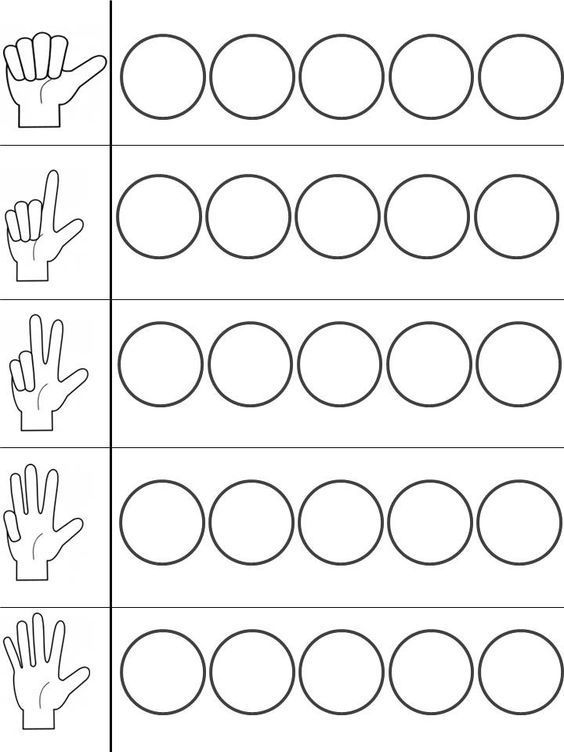 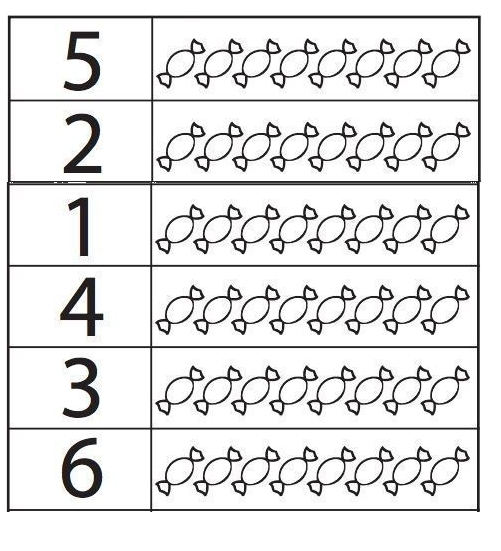 Pokoloruj tyle kółek, ile pokazują palce.                                    Pokoloruj tyle cukierków , ile pokazuje liczba.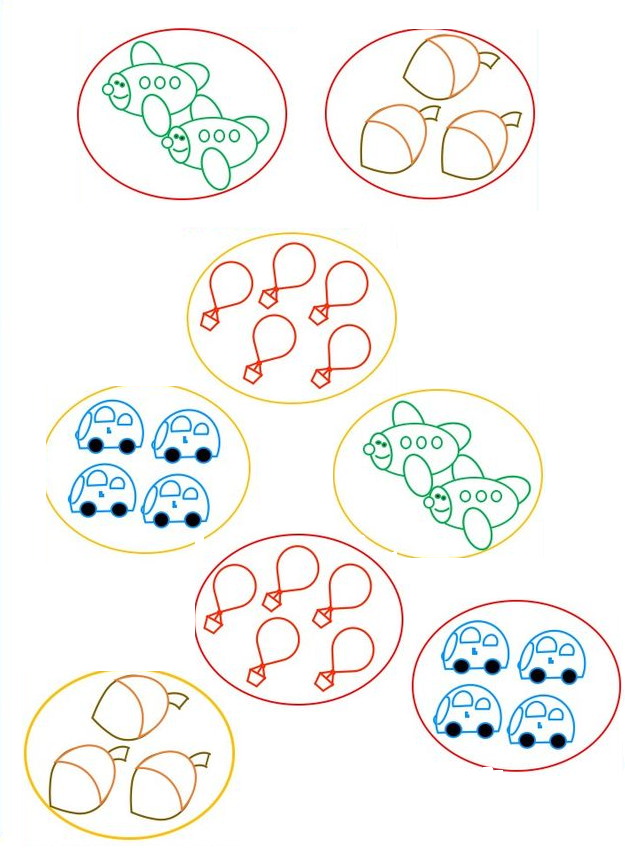 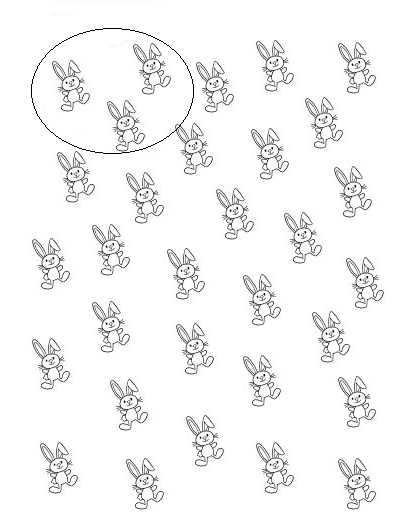 Połącz liniami  zbiory , które mają tyle samo elementów.                              Otocz pętlą po 3 zajączki.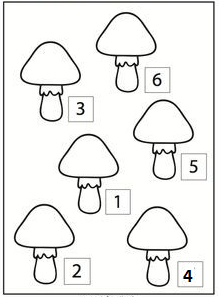 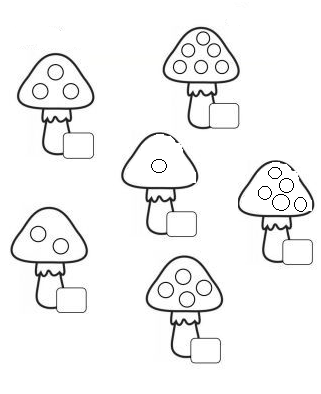 Narysuj tyle kropek na grzybku , ile wskazuje      liczba przy  nim.                                                                                                          Przyklej odpowiednią liczbę przy każdym grzybku.123456